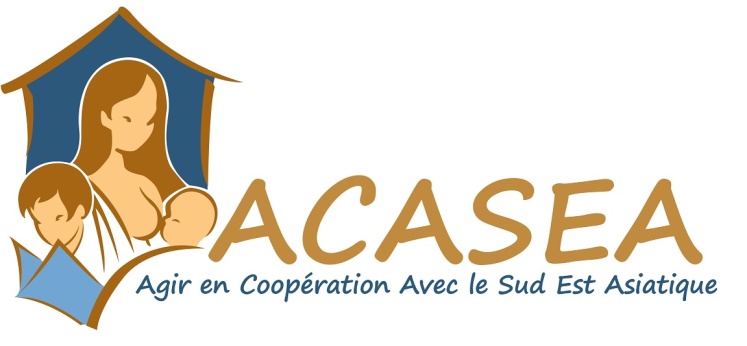 Hôtel de ville, 1 place Lemarinier, 14150 OUISTREHAMSite Web : acasea.frCourriel : acasea14@yahoo.comFaire un don ?Faire un don en en précisant son montant et éventuellement sa destination*Chiang Maï :*Chiang Raï :*Sihanoukville :*École du Bayon :Date :SignatureRemplissez le formulaire joint en cliquant sur le lien ci-dessous et envoyez votre chèque à ACASEA, hôtel de ville, place A. LEMARIGNIER, 14150 Ouistreham.Un reçu fiscal sera systématiquement envoyé à l'adresse de votre chèque à chaque début d'année.